АДМИНИСТРАЦИЯСЕЛЬСКОГО ПОСЕЛЕНИЯ КРАСНЫЙ ЯРМУНИЦИПАЛЬНОГО РАЙОНА КРАСНОЯРСКИЙСАМАРСКОЙ ОБЛАСТИ                                              ПОСТАНОВЛЕНИЕот 29.01.2020 года №  34           Об изменении назначения здания, расположенного по адресу: Самарская область, Красноярский район, с. Красный Яр,       ул. Комсомольская, д. 128 кв. 1             Рассмотрев заявление Асатрян Михаила Овсеповича от 24.01.2020 г. о фактическом использовании здания, расположенного по адресу: Самарская область, Красноярский район, с. Красный Яр, ул. Комсомольская д.128 кв. 1, как блокированного жилого дома, с целью упорядочения названия зданий в сельском поселении Красный Яр и приведения в соответствии с их использованием, Администрация сельского поселения Красный Яр, постановляет:1.  Изменить назначение объекта по адресу: Самарская область,              Красноярский район, с.  Красный Яр, ул. Комсомольская, д. 128 кв. 1 с «Жилого дома» на «Блокированный жилой  дом».Направить копию настоящего постановления в федеральное бюджетное учреждение «Кадастровая палата» по Самарской области для внесения соответствующих изменений в документы государственного кадастра недвижимости.Контроль за выполнением настоящего постановления возложить на заместителя главы администрации сельского поселения Красный Яр Серебрякова Василия Владимировича .Глава сельского поселения Красный Ярмуниципального района Красноярский Самарской области                                                                      А.Г. Бушов             Исполнитель: Рыбакова Н.А.             Телефон: 8(846 57) 2-10-68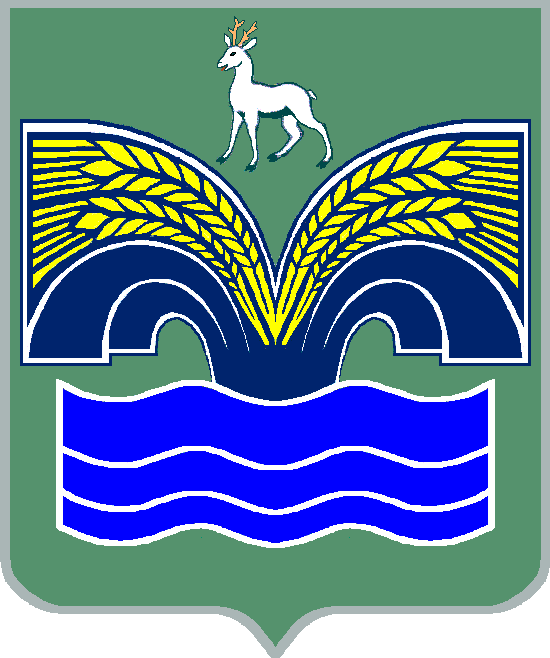 